We understand that unexpected medical debt can be a financial hardship and we are committed to assist you with your financial obligation. This application needs to be completed within 30 days and returned to one of the following locations: In person at: 	OR 	Mailed to:2003 Kootenai Health Way 	 	Kootenai Health Business ServicesCoeur d’Alene, ID 83814 	 	2003 Kootenai Health Way(North Entrance Hospital Lobby) 	 	Coeur d’Alene, ID 83814In order to process your application, the following information (if applicable) is required for All members of the household. Please do not use staples or send originals.Current and valid photo IDThe patient’s most recent filed Federal Tax Return or two alternative substitutes, to  	 	include a current W-2 or 1099, your most recent bank statement, a broker’s statement from   	 	the IRS, and a current credit reportCurrent three months of employer pay stubsAll pages of all checking, savings and other bank statements for last three monthsSocial security benefit documentationDisability and/or unemployment benefits documentationCurrent food stamps award letter from patient’s state of residenceWritten documentation from any other income sources, to include assistance received from   	 	an individual or organizationProof of mortgage, rent and utilities paymentProof of Assets, to include supporting documentation of:Value of home (if owned)VehiclesStocks and bondsLife insurance with cash valueAssets available through a family or other TrustPlease call Kootenai Health Financial Counseling at (208) 625-5000 if you have any questions.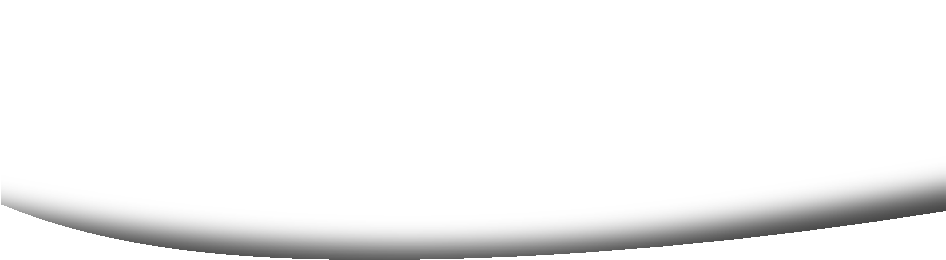 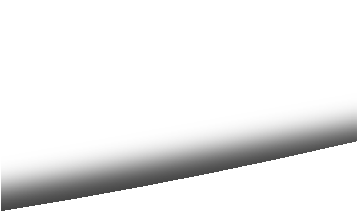 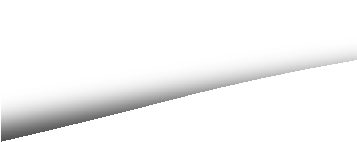 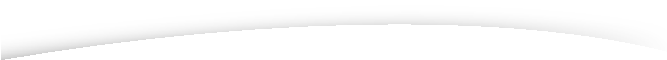 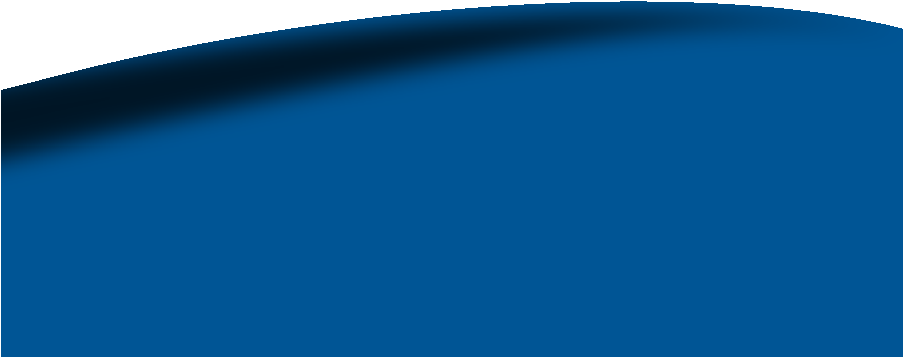 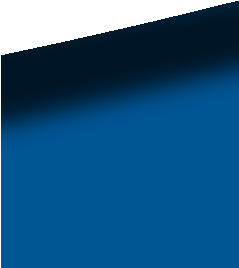 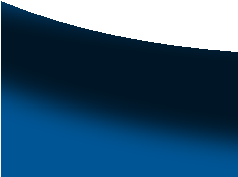 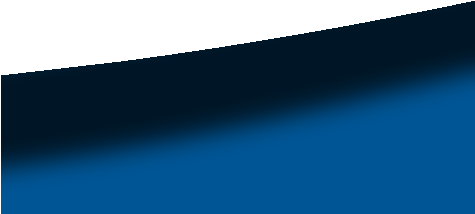 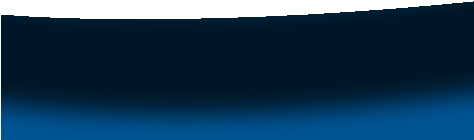 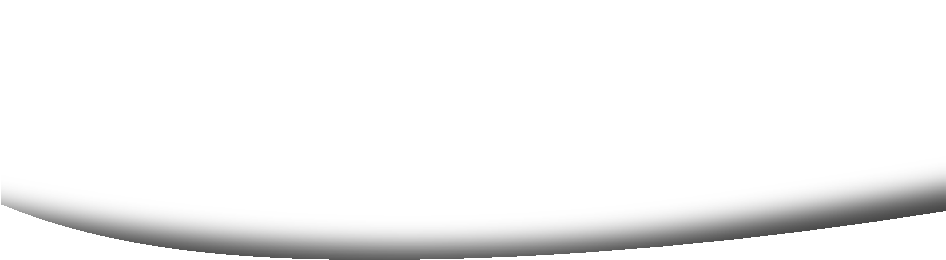 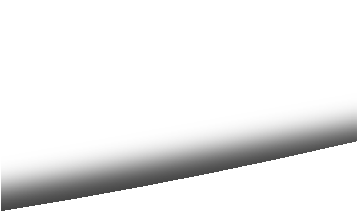 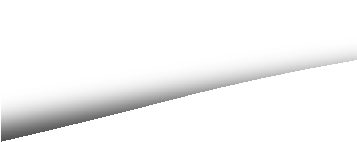 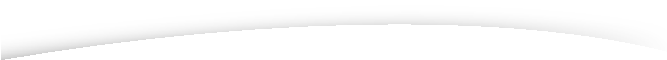 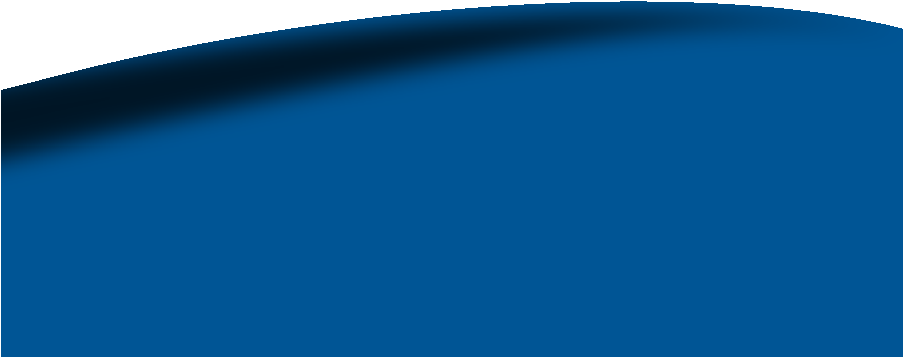 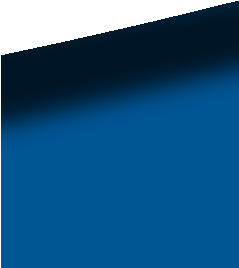 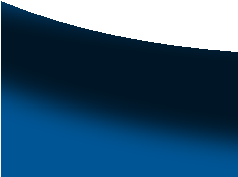 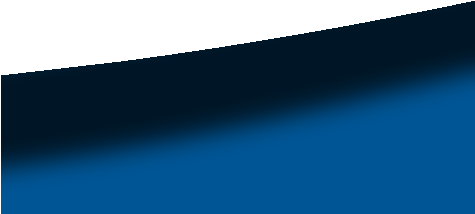 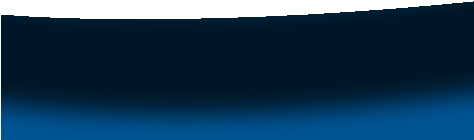 Financial Assistance ApplicationPatient/Applicant: Name/Parent First: ______________________ Middle: _____________________ Last: ____________________________ Date of birth: _____/_____/________Address: ___________________________ City: ____________________ State: ______ Zip: ____________Daytime phone: (           ) ____________________ Email: _________________________________________Living arrangement:   ❏ Rent    ❏  Own     ❏ Other: _____________________________________________Spouse/significant other name: ______________________________________________________________ Date of birth: _____/_____/________ Daytime phone: (           ) ____________________ Number of children under the age of 18 _________ Is Patient a minor?   ❏ Yes   ❏ No    If yes, name of minor: _________________________________________Is this the result of a: Vehicle accident   ❏ Yes   ❏ No     Work injury   ❏ Yes   ❏ No     Crime   ❏ Yes   ❏ No Is the patient: A veteran   ❏ Yes     ❏ No     Pregnant    ❏ Yes     ❏ NoHousehold Gross Monthly IncomeSelf: ____________ Spouse/significant other: ____________ Unemployment: ____________ Food stamps: ____________ Social Security/SSI/SSD: ____________ Loans/gifts: ____________Worker’s compensation: ____________ Inheritance/trust: ____________ Veteran’s benefits: ____________Child support: ____________ Pension/retirement: ____________ Other: ____________Total Gross Income: ____________Household Monthly Expenses (not listed on pay stub)All rent/mortgage: ____________ All insurance (Auto, home and health): ____________Prescriptions: ____________ Car payment: ____________ Space rent: ____________ Gas/fuel: ___________Home/rental insurance: ____________ Food/groceries: ____________ Child care: ____________Garnishments: ____________ Child support: ____________ Total utilities (Electricity, water and sewer: ____________ Doctor/hospital bills: ____________Total Monthly Expenses: _____________________________Kootenai reserves the right to request additional information to determine eligibility for financial assistance.AssetsAll business and personal bank accounts (please use additional sheet if needed)Checking account #: ___________ Bank/financial institution: _______________ Current balance: __________Checking account #: ___________ Bank/financial institution: _______________ Current balance: __________Savings account #: ___________ Bank/financial institution: _______________ Current balance: ___________Savings account #: ___________ Bank/financial institution: _______________ Current balance: ___________Stocks, CDs or trusts: ____________________________ Current balance: ___________401(k), retirement, IRAs: ____________________________ Current balance: ___________Life insurance cash value: _________________ Other assets: ___________________ Value: _______________Home/properties: ____________________________________    _________________    _________________                                                         Value                                    Purchase date            Amount owed   Land/rental properties: __________________________________    _________________    _________________                                                              Value                                  Purchase date             Amount owed Vehicle: ______________    ______________    ______________    ______________        ______________                          Year                      Make             Purchase date        Amount owed         Monthly payment Vehicle: ______________    ______________    ______________    ______________        ______________                          Year                      Make             Purchase date        Amount owed         Monthly payment Recreational (Boat, RV, ATV, MC): _________    ___________    ____________     ___________      ______________                                                        Year              Make          Purchase date   Amount owed   Monthly paymentRecreational (Boat, RV, ATV, MC): _________    ___________    ____________     ___________      ______________                                                        Year              Make          Purchase date   Amount owed   Monthly paymentI authorize Kootenai Health to verify the information that I have supplied on this statement to be true and to access credit information if needed. ______________________________________________________    ________________                                          Signature                                                       DateIf you are approved for financial assistance, you will be required to set up a payment plan for any remaining balance.Financial Assistance ApplicationKootenai Health  •  Kootenai Clinics  •  Kootenai Outpatient ImagingReceived: ______________Due by: ________________